FORMULAIRE D'ADHÉSION 2023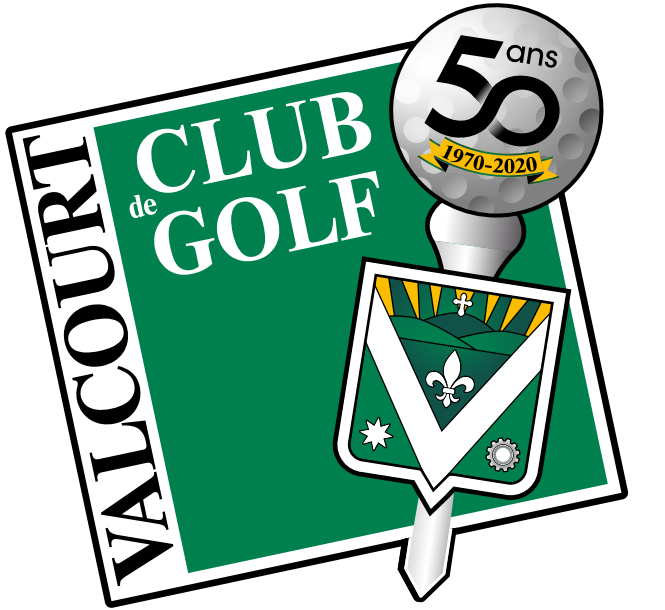 (un formulaire par membre)*Critère d’admissibilité : Avoir atteint l’âge de 65 ans ou 55 ans sur preuve de retraite** La Ville de Valcourt et le Canton de Valcourt subventionnent 50% du coût total de la carte de membre Junior aux résidents de leur municipalité.Veuillez retourner ce formulaire accompagné de votre paiement au nom du : 
Club de Golf de Valcourt
1000 rue Champêtre, Valcourt (Québec) J0E 2L0Nom AdresseCode postal :Code postal :Code postal :VilleTéléphone :Téléphone :Téléphone :CourrielDate naissanceSignatureMode de paiementMode de paiementChèque ☐Comptant ☐Comptant ☐ Débit  ☐   Débit  ☐  Crédit  ☐Crédit  ☐Crédit  ☐Type de membreMembre existant jusqu’au
31 mai 2023 - Nouveau membre en tout tempsAprès le 31 mai 2023Membre existantJunior 10 à 15 ansRésident de Valcourt ou du Canton de Valcourt **100.00$  ☐50.00$  ☐100.00$  ☐50.00$  ☐Juniors 16 – 17 ansRésident de Valcourt ou du Canton de Valcourt **100.00 $ + taxes 114.98 $  ☐50.00 $ + taxes 57.49 $  ☐100.00 $ + taxes 114.98 $  ☐50.00 $ + taxes 57.49 $  ☐Étudiant temps plein100.00 $ + taxes 114.98 $  ☐100.00 $ + taxes 114.98 $  ☐18 à 29 ans325.00 $ + taxes  373.69 $  ☐350.00 $ + taxes  402.43 $  ☐30 ans et plus375.00 $ + taxes  431.18 $  ☐400.00 $ + taxes  459.92 $  ☐Retraité*275.00 $ + taxes  316.20 $  ☐300.00 $ + taxes  344.93 $  ☐Casier de locationChamps de pratiqueVoiturette à l'annéeVoiturette manuelle1case60$ 2cases100$ charge25$200.00 $ ☐1 Personne 400.00 $ ☐Annuelle 40.00 $ ☐Junior 35.00 $ ☐220.00 $☐2 Personnes 750.00 $ ☐